CARLISLE BARRACKS SPOUSES’ CLUB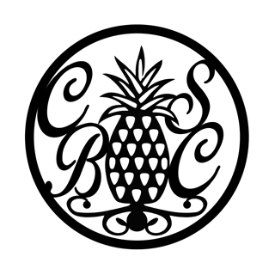  2021- May 31, 2022 Membership FormName: _______________________________________________________________________Mailing Address: ____________________________________________________________________________________________________________________________________________Spouses’ Name: _______________________________________________________________Email: _______________________________________________________________________Phone Number: ________________________________   Birthday: ______________________CBSC will never share your contact information with any third party. The information you provide is for personal use among members.  If you do not wish for your information to be listed or printed in a directory or roster, you have the option (below) of declining.Please circle your applicable category:STUDENT SPOUSEPERMANENT PARTYBLUE STARINTERNATIONAL FELLOWS SPOUSEINTERNATIONAL FELLOW SPONSORRETIREE SPOUSECIVILIANIf U.S. military, please specify branch: __________________Membership Dues: $30.00 Active Membership for AY2021(No Cost for Honoraries, International Fellow Spouses, and Gold Star Mothers and Spouses)Please answer yes or no to the questions below:________ May we list your name, email, and phone number in the CBSC Directory?________ May we send you email notifications of events and club news? ________ You have read and understand the check, scholarship, and reservation policies.________ You agree that if you cannot attend an event after the cancellation deadline, you must find your own replacement.  All replacements must be CBSC members and the change emailed to Cbscreservations1@gmail.com.________ You agree to not to use information from the Membership Directory to solicit business from membership nor to share contact information without the consent of any member.________ You give permission for photographs of you at CBSC events to be used on our social media and/or website as well as in any historical items (such as a scrapbook or newsletter).PRINT NAME: _________________________________________________________________________________ SIGNATURE: ___________________________________________       DATE: ____________________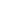 For Treasurer’s Use Only 	CHECK#________ 	CC                      CASH                HON         CheddarUpReservation and Payment Policies: General Members who make a reservation for any CBSC event or activity, to include but not limited to, monthly luncheons, Tourista Tours, and Sub Clubs, will be held responsible for full payment/cost. Events and activities may require registration through CBSC Web page.Your response to the Luncheon/program must be received no later than the RSVP DATE on the online registration prior to the event. Responses made after the deadline are not guaranteed a reservation to the event. To cancel a reservation and receive a refund, send an email to cbscreservations1@gmail.com prior to the RSVP deadline date on the online registration page. Cancellations for refund made after the deadline will not be honored. CBSC is obligated to pay for all reserved meals, regardless of attendance to the event.   On the day of the event (Luncheon/program), payment can be made by cash or check. Note: If your check is returned, you will be responsible for all fees. General Members who make reservations for an eligible guest, in accordance with Article IV, Section 9 of the Constitution, will be held responsible for full payment/cost should their guest be a “no-show”. Substitutions may be made if prior notification (via email or telephone) is given to the Reservation Chairman(s) or any volunteer handling reservations. Payment is due within 72 hours following the event if the event is not prepaid.With regard to CBSC luncheons/programs which do not require pre-payment, the Reservation Chairman will send out a collection letter/email within one (1) week of the missed event/activity requesting payment due immediately, in accordance with Article VI, Section 9.F, of the CBSC By-Laws.With regard to Sub Clubs, the First Vice President will send out a collection letter/email within one (1) week of the missed gathering/meeting requesting payment due immediately, in accordance with Article VI, Section 9.F, and Article XII, Section 9.D/E, and Article IV Section 4.H/I of the CBSC By-Laws.If payment is not received within specified date the General Member will be:Listed as Member Not In Good StandingUnable to attend any future CBSC programs, events and/or sub clubs until you are a Member In Good Standing again.Any General Member not complying with a collection letter/email and two (2) additional attempts for collection of payment may be removed from General Membership, in accordance with Article XIV, Section 2 of the CBSC By-Laws, and XIII, Section 2 of the CBSC Constitution.I understand that the Carlisle Barracks Spouses Club may take any measures available to them to collect any debt I owe them.Scholarship Policies:Members wishing to submit a Scholarship Application for themselves, their spouse, or their dependent child must fill out a Membership Application and pay the membership fee no later than December  31 of the board year (as stated in Article IV of the CBSC Constitution).A member may not serve on the Scholarship Committee or as a judge of applications or essays if they wish to apply for a Scholarship or if a Scholarship Application is submitted by their spouse or dependent child.Scholarships are merit based and are judged using a blind process (numbers are assigned to applicants so judges do not know their names). Checks are given directly to the recipient. Monies will be used toward tuition, fees, books, and other academic expenses.  If an applicant is the recipient of an academic or athletic 4-year scholarship (a.k.a. “full ride”) or receives an appointment to one of the military academies, their scholarship may be used to offset fees related to their academic courses (for example: a required laptop computer) or the scholarship award must be declined or returned. Liability Disclaimer:Sub-clubs and Tourista Trips are organized by the CBSC. Participation is purely voluntary. Participants are responsible for their own actions and release the CBSC from any damages or injuries resulting from CBSC events and activities. 